APUSH Holiday Break One Pager Assignment Due: 01/05/2017For each set of 5 chapters in your chosen book, complete the following:  Pull out at least FOUR key quotations from the chapters and write them around the border of the page.  Please include the page number. Create an image that sums up the chapters and draw it in the center of the page. Be creative and thoughtful.In the top margin, under the quote, write down the themes that correspond most closely with the chapters you are reviewing.Chapters 1-5 - One Pager, Chapters 6-10 – One Pager etc. AP ThemesIdentity = “ID” ...Work, Exchange, and Technology = “WXT” Peopling = “PEO” Politics and Power = “POL” America in the World = “WOR” ...Environment and Geography (Physical and Human) = “ENV”Ideas, Beliefs, and Culture = “CUL”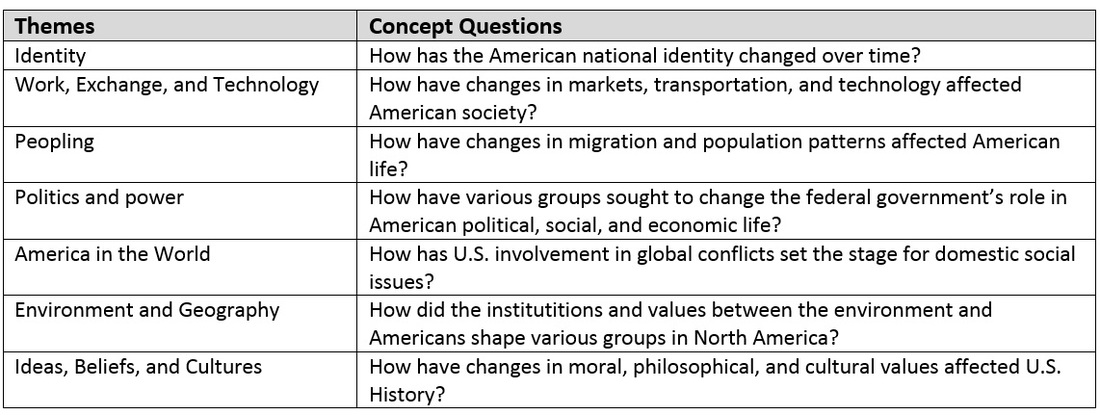 